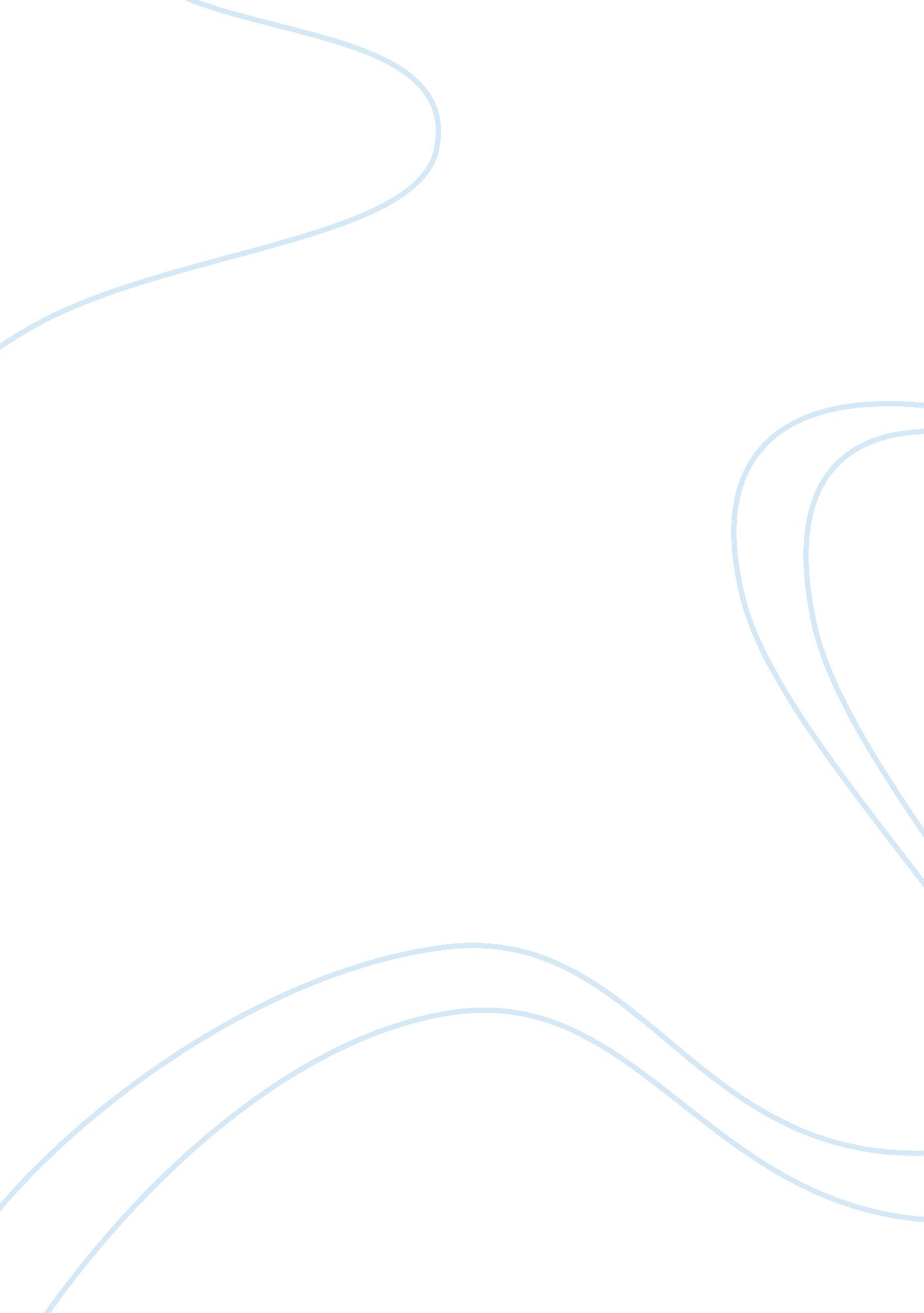 The role of ethics in security management flashcard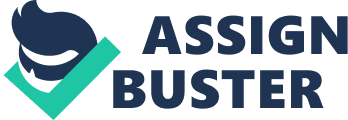 For the past decennaries. many instances have failed. Many offenses have remained unresolved. Many felons have lived a free life. a life that they do non merit. Most of all. many households have been left with grudge. In this paper. the function of Ethical motives in security direction shall be discussed. Security direction have been an of import plus in the saving of peace and order in the society. With the aid of Ethical motives. security direction would be more effectual. Effective in a sense that more offenses would be solved and more justness would be served. Having ethical security supplier in our society would convey approximately confidence to the people that the guilty people would be punished and the inexperienced person will non be blamed. The Role of Ethics in Security Management In this paper about the importance of moralss in security direction. the term moralss shall be foremost defined in order to hold a clear apprehension of the wining points. “ Ethics is non a set of prohibitions” . Though it is the sense of right and wrong of an person. still. all of us are different. Therefore. people have changing perceptual experience of things. The patterns of moralss should be a contemplation of its theories. People’s sense of right and incorrect are largely based on the criterions of faith. But moralss is treated as independent of faith. Last. moralss is non comparative or subjective ( Singer. 1-4 ) . The chief concern of this paper is to find the importance of moralss in the security direction. By using moralss in the security industry. more justness will be served to those people who need it. More services will be rendered consequently. And the outlooks of the people. every bit good as the criterions of the Government will be met. The public sector. giving services- refering to wellness. protection and instruction demands to the hapless ( Public sector. par1. ) . and private sector- pertaining to the concern sector which are out of the control of Government. should work together ( Private sector. par. 1 ) . Not affecting a alteration in regulations of one. but alternatively. the two sectors must understand the differences of each in order to play the function they are supposed to. One Supreme Court instance that showed hesitance to widen constitutional protection to private sector justness is the Case No. 97-428 IN THE Supreme Court of the United States OCTOBER TERM. 1997. In this instance. Robert A. Miller complains about the incorrect authorizations being implemented in the Delta Airlines. The impartial determination of the territory tribunal was really apparent. therefore it was subjected to an entreaty. ( Mackinac Center. par. 8-9 ) . References “ Mackinac Center” . Balmar Legal Publishing Services. Retrieved July 12. 2008 from: hypertext transfer protocol: //www. mackinac. org/print. aspx? ID= 723. “ Private sector” . InvestorWords. com. Retrieved July 12. 2008. from InvestorWords. com web site: hypertext transfer protocol: //www. investorwords. com/3860/private_sector. html “ Public sector” . InvestorWords. com. Retrieved July 12. 2008. from InvestorWords. com web site: hypertext transfer protocol: //www. investorwords. com/3947/public_sector. hypertext markup language. Singer. Peter. ( 1993 ) . About Ethical motives. Practical Ethical motives. pp. 1-4. Retrieved July 12. 2008. from web site: hypertext transfer protocol: //books. Google. com. ph/books? id= OZOmSTWZNdcC & A ; printsec= frontcover & A ; hl= en # PPA1. M1. 